Пояснительная записка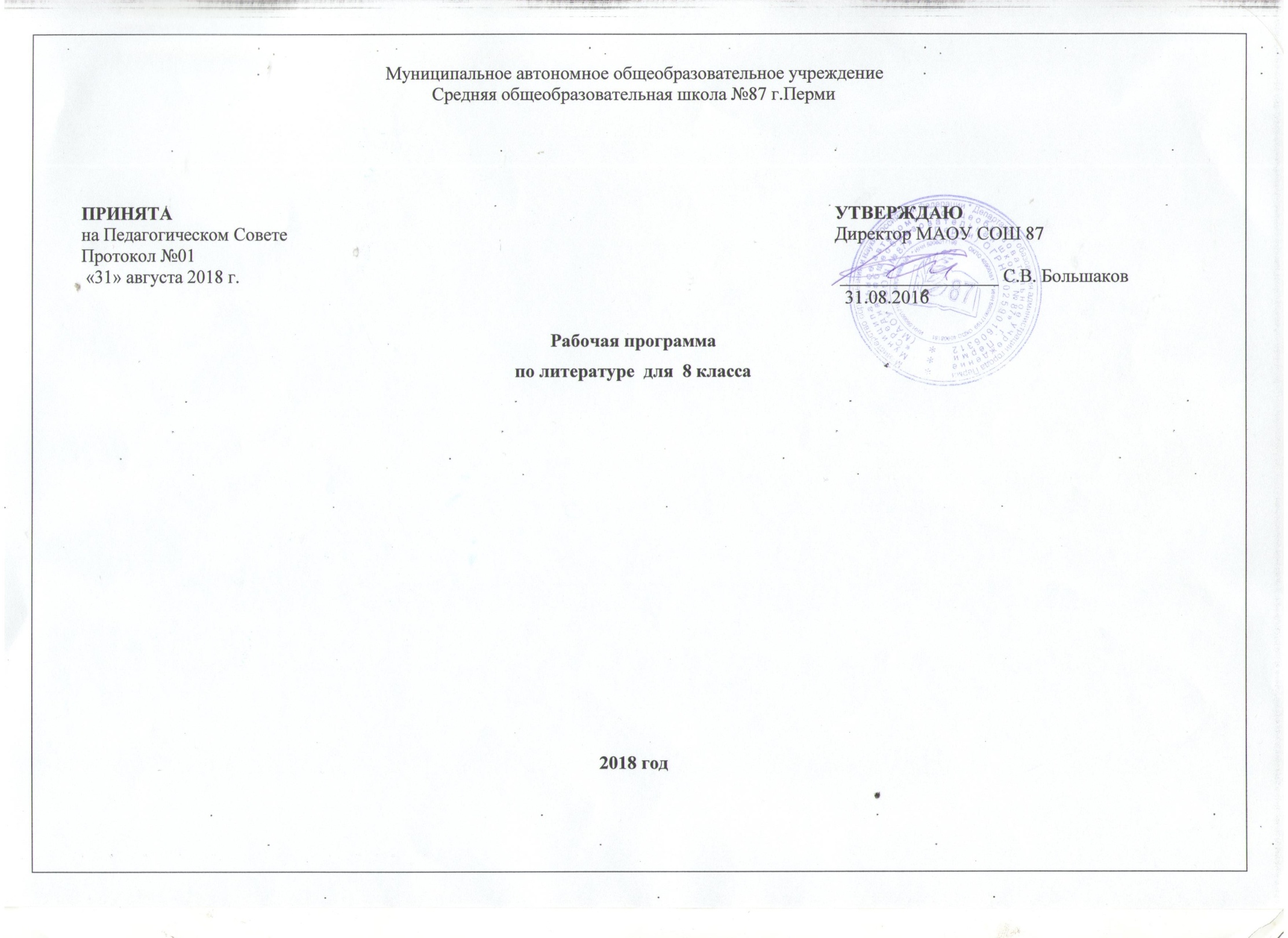 Настоящая программа по литературе для 8 класса составлена на основе  государственного образовательного  стандарта основного общего образования, Программы  по литературеВ.Я.Коровинойдля общеобразовательных учреждений  к учебно-методическому комплекту для 8 классов (составитель : В.Я. Коровина,  – М.: Просвещение, 2005).Рабочая программа по русскому языку  рассчитана на 68 часовиз расчёта 2 часа в неделю. Цели курса:- формирование представления о литературе как о науке и искусстве;- направление  интереса и способностей учащихся в русло научной и творческой деятельности;- представление литературных творений в синтезе с другими видами искусства, а также в контексте национальной и мировой культур;-развитие  духовно-развитой личности, идентифицирующей себя с национальной и общечеловеческой культурой;- создание предпосылок для воспитания гармонически развитой личности.Задачи курса: - на основе произведений развить способности учащихся работать с книгой, дать навыки «погружения в текст»;- закрепить и дополнить умения учащихся исследовать художественный текст, делать выводы, совершать собственные открытия; - развивать познавательную способность, интеллект.- совершенствовать устную речь учащихся;- развивать способность восприятия и сопереживания;- развивать эстетическое чувство;- формировать умение грамотно, обоснованно и логично высказывать и аргументировать свою точку зрения.Результаты освоения учебного предмета:В результате изучения литературы ученик должензнать/понимать- содержание изученных литературных произведений;			- образную природу словесного искусства;							-  основные факты жизни и творчества изученных писателей;              				- способы деятельности, которые базируются на видах речевой деятельности и предполагают развитие речемыслительных способностей;					-  сюжет и композицию изученных произведений; 					- изученные теоретико-литературные понятия.																уметь	- воспринимать и анализировать художественный текст;					- владеть техникой грамотного и осмысленного чтения;					- выделять смысловые части художественного текста, составлять тезисы иплан  прочитанного;						 - определять род и жанр литературного произведения;					 - выделять и формулировать тему, идею, проблематику изученного произведения; давать характеристику героев;				- характеризовать особенности сюжета, композиции, роль изобразительно-выразительных средств;						- сопоставлять эпизоды литературных произведений и сравнивать их героев;		- выявлять авторскую позицию;	- выражать свое отношение к прочитанному; - выразительно читать произведения (или фрагменты), в том числе выученные наизусть, соблюдая нормы литературного произношения;					- владеть различными видами пересказа;						- строить устные и письменные высказывания в связи с изученным произведением;- участвовать в диалоге по прочитанным произведениям, понимать чужую точку зрения и аргументированно отстаивать свою;	- писать отзывы о самостоятельно прочитанных произведениях, сочинения.		использовать приобретенные знания и умения в практической деятельности и повседневной жизни для:- создания связного текста (устного и письменного) на необходимую тему с учетом норм русского литературного языка;		- определения своего круга чтения и оценки литературных произведений;			- поиска нужной информации о литературе,  о конкретном произведении и его авторе (справочная литература,   периодика, телевидение, ресурсы Интернета).														формирование ИКТ-компетентности обучающихся:• осуществлять фиксацию изображений и звуков в ходе процесса обсуждения, проведения эксперимента, природного процесса, фиксацию хода и результатов проектной деятельности;• учитывать смысл и содержание деятельности при организации фиксации, выделять для фиксации отдельные элементы объектов и процессов, обеспечивать качество фиксации существенных элементов;• выбирать технические средства ИКТ для фиксации изображений и звуков в соответствии с поставленной целью;• проводить обработку цифровых фотографий с использованием возможностей специальных компьютерных инструментов, создавать презентации на основе цифровых фотографий;• проводить обработку цифровых звукозаписей с использованием возможностей специальных компьютерных инструментов, проводить транскрибирование цифровых звукозаписей;• осуществлять видеосъёмку и проводить монтаж отснятого материала с использованием возможностей специальных компьютерных инструментов.• создавать текст на русском языке с использованием слепого десятипальцевого клавиатурного письма;• сканировать текст и осуществлять распознавание сканированного текста;• осуществлять редактирование и структурирование текста в соответствии с его смыслом средствами текстового редактора;• использовать средства орфографического и синтаксического контроля русского текста и текста на иностранном языке.использовать звуковые и музыкальные редакторы;• использовать программы звукозаписи и микрофоны.• организовывать сообщения в виде линейного или включающего ссылки представления для самостоятельного просмотра через браузер;• использовать при восприятии сообщений внутренние и внешние ссылки;• формулировать вопросы к сообщению, создавать краткое описание сообщения; цитировать фрагменты сообщения;• избирательно относиться к информации в окружающем информационном пространстве, отказываться от потребления ненужной информации;• участвовать в обсуждении (аудиовидеофорум, текстовый форум) с использованием возможностей Интернета;• использовать возможности электронной почты для информационного обмена;• осуществлять образовательное взаимодействие в информационном пространстве образовательного учреждения (получение и выполнение заданий, получение комментариев, совершенствование своей работы, формирование портфолио);• соблюдать нормы информационной культуры, этики и права; с уважением относиться к частной информации и информационным правам других людей.• использовать приёмы поиска информации на персональном компьютере, в информационной среде учреждения и в образовательном пространстве;• использовать различные библиотечные, в том числе электронные, каталоги для поиска необходимых книг;• искать информацию в различных базах данных, создавать и заполнять базы данных, в частности использовать различные определители;• формировать собственное информационное пространство: создавать системы папок и размещать в них нужные информационные источники, размещать информацию в Интернете.Критерии и нормы оценки знаний, умений и навыков обучающихся по литературе:Оценка устных ответов учащихся:Отметка «2» ставится, если ученик обнаруживает незнание большей части соответствующего раздела изучаемого материала, допускает ошибки в формулировке определений и правил, искажающие их смысл, беспорядочно и неуверенно излагает материал. Оценка «2» отмечает такие недостатки в подготовке ученика, которые являются серьезным препятствием к успешному овладению последующим материалом.Отметка «1» не ставится.Оценка письменных ответов учащихся:Данная программа адаптирована для работы в классах-инклюзиях. Адаптация программы происходит за счет сокращения сложных понятий и терминов; основные сведения в программе даются дифференцированно. Одни факты изучаются таким образом, чтобы обучающиеся смогли опознать их, опираясь на существенные признаки, по другим вопросам обучающиеся получают только общие представления.Нормы оценки знаний, умений и навыков учащихся по литературедля учащихся с ОВЗ«Нормы оценки…» призваны обеспечить одинаковые требования к знаниям, умениям и навыкам учащихся с ОВЗ по литературе. В них устанавливаются:1) единые критерии оценки различных сторон владения устной и письменной формами речи;2) единые нормативы оценки знаний, умений и навыков;3) объем различных видов контрольных работ;4) количество отметок за различные виды творческих работ.Ученикам с ОВЗ предъявляются требования только к таким умениям и навыкам, над которыми они работали или работают к моменту проверки.Для поддержания интереса к обучению и созданию благоприятных и комфортных условий для развития и восстановления эмоционально-личностной сферы обучающихсяосуществляется контроль устных и письменных работ по учебным предметам по изменённой шкале оценивания. Рекомендуется не применять при оценивании знаний обучающихсяотметку «2», так как это влияет на мотивацию в изучении данного предмета, а так же является преодолением негативных особенностей эмоционально-личностной сферы,совершенствование учебной деятельности обучающихся с задержкой психического развития, повышением их работоспособности, активизацией познавательной деятельности. Отметка«2» может быть поставлена в дневник, тетрадь учащегося.Оценка устных ответов учащихся с ОВЗУстный опрос является одним из основных способов учета знаний учета учащихся по литературе. Развернутый ответ ученика должен представлять собой связное, логическипоследовательное сообщение на определенную тему, показывать его умение применять определения, правила в конкретных случаях.При оценке ответа ученика надо руководствоваться следующими критериями:1) полнота и правильность ответа;2) степень осознанности, понимания изученного;3) языковое оформление ответа.Оценка «5» ставится, если ученик: 1) полно излагает изученный материал, дает правильное определение языковых понятий; 2) обнаруживает понимание материала, можетобосновать свои суждения, применить знания на практике, привести необходимые примеры не только по учебнику, но и самостоятельно составленные; 3) излагает материалпоследовательно и правильно с точки зрения норм литературного языка.Учебно-методическое обеспечение        Интернет ресурсы:    http://www.uchportal.ru/load/257http://metodisty.ru/m/groups/files/ljubiteli_russkoi_slovesnosti?cat=402http://interneturok.ru/ru/uroki-literatury-2             Список литературы для ученикаЛитература. 8кл. Учебник-хрестоматия  для общеобразовательных учреждений в 2 ч./ В.Я. Коровина,  – М.: Просвещение, 2005.Оценочные средства:1. Тесты по литературе к учебнику В.Я.Коровиной, 8 класс/ Е.Л.Ерохина, - М.: Экзамен, 2015Учебно-тематический планБаллСтепень выполнения учащимсяобщих требований к ответу«5»1) ученик полно излагает изученный материал, дает правильное определение языковых понятий;2) обнаруживает понимание материала, может обосновать свои суждения, применить знания на практике, привести необходимые примеры не только из учебника, но и самостоятельно составленные;3) излагает материал последовательно и правильно с точки зрения норм литературного языка.«4»ученик дает ответ, удовлетворяющий тем же требованиям, что и для отметки «5», но допускает 1 - 2 ошибки, которые сам же исправляет, и 1 - 2 недочета в последовательности и языковом оформлении излагаемого.«3»ученик обнаруживает знание и понимание основных положений данной темы, но:1) излагает материал неполно и допускает неточности в определении понятий или формулировке правил;2) не умеет достаточно глубоко и доказательно обосновать свои суждения и привести свои примеры;3) излагает материал непоследовательно и допускает ошибки в языковом оформлении излагаемогоОценкаСодержание и речьГрамотность«5»1.Содержание работы полностью соответствует теме.2.Фактические ошибки отсутствуют.3.Содержание излагается последовательно.4.Работа отличается богатством словаря, разнообразием используемых синтаксических конструкций, точностью словоупотребления.5.Достигнуты стилевое единство и выразительность текста.В целом в работе допускается 1 недочет в содержании 1-2 речевых недочета.Допускаются:I орфографическая, или I пунктуационная, или 1 грамматическая ошибки«4»1.Содержание работы в основном соответствует теме (имеются незначительные отклонения от темы).2.Содержание в основном достоверно, но имеются единичные фактические неточности.3.Имеются незначительные нарушения последовательности в изложении мыслей.4.Лексический и грамматический строй речи достаточно разнообразен.5.Стиль работы отличается единством и достаточной выразительностью.В целом в работе допускается не более 2 недочетов в содержании и не более 3-4 речевых недочетов.Допускаются: 2 орфографические и 2 пунктуационные ошибки, или 1 орфографическая и 3 пунктуационные ошибки, или 4 пунктуационные ошибки при отсутствии орфографических ошибок, а также 2 грамматические ошибки1.В работе допущены существенные отклонения2.Работа достоверна в главном, но в ней имеются отдельные фактические неточности.3.Допущены отдельные нарушения последовательности изложения4.Беден словарь и однообразны употребляемыесинтаксические конструкции, встречаетсянеправильное словоупотребление.5.Стиль работы не отличается единством, речь недостаточно выразительна.В целом в работе допускается не более 4 недо- четов в содержании и 5 речевых недочетов.Допускаются:4 орфографические и4 пунктуационные ошибки,или 3 орф. и 5 пунк.,или7 пунк. при отсутствииорфографических (в 5 кл.-5 орф. и 4 пунк., а также4 грамматических ошибки«2»Работа не соответствует теме. Допущено много фактических неточностей. Нарушена последовательность мыслей во всех частях работы, отсутствует связь между ними, работа не соответствует плану. Крайне беден словарь, работа написана короткими однотипными предложениями со слабо выраженной связью между ними, часты случат неправильного словоупотребления. Нарушено стилевое единство текста. В целом в работе допущено 6 недочетов и до 7 речевых недочетовДопускаются:7 орф. и 7 пунк. ошибок, или6 орф. и 8 пунк., или5 орф. и 9 пунк., или9 пунк., или 8 орф. и 5 пунк.,а также 7 грамматическихошибок№ п/пСодержание Кол-во часов по темеФормы организации учебной деятельностиМТУВведение1 ч.Литература  и история.1 ч.Урок-размышление (беседа, работа в группах)Мультимедийная презентация Power PointУНТ2ч.Русские народные песни1 ч.Лекция, беседа, опыт совместного литературоведч. анализа произведенияИсторические народные песни. Предания «О Пугачеве», «О покорении Сибири Ермаком»1 ч.Урок-исследование ИДДревнерусская литература2чЖитийная литература. «Повесть о житии Александра Невского»1 ч.Составление галереи образов; беседаИнтернет«Повесть о житии Александра Невского»1 ч.Творческая лаборатория Литература 18 в 6 ч.Повесть о Шемякином суде1 ч.Урок-расследованиеН.М.Карамзин. Слово о писателе.(8а)Д.И.Фонвизин.Слово о писателе. (8б,в)1 ч.Научно-искусствоведческий поиск. Опыты стилизации.Мультимедийная презентация Power Point«Наталья, боярская дочь». События и характеры героев.(8а)«Недоросль». Основные проблемы комедии. (8б,в)1 ч.Лекция, беседаИ.А.Крылов. Басни.1 ч.Работа в группах, итоговые сообщенияБасни «Лягушки, просящие царя», «Обоз» и их историческая основа1 ч.Урок-исследованиеИДР.Р. Человек и история в фольклоре, в древнерусской лит-ре и в лит-ре 18 в.1 ч.Аналитический центр, работа в парахИДЛитература 19 в31 ч.К.Ф.Рылеев. Слово о поэте. Дума «Смерть Ермака»1 ч.Исследовательская работаА.С.Пушкин- историк. «История Пугачевского бунта»1 ч.Лекция, беседа, самостоятельная работаМультимедийная презентация Power PointКонтрольная работа за 1 триместр1 ч.Письменная работа«Капитанская дочка». Жанровое своеобразие. Анализ 1-2 гл1 ч.Беседа, выразительное чтениеГринев и Швабрин. Анализ 3-5 гл.1 ч.Исследовател. работа в парахИнтернетПугачев и народ в повести. Анализ 6-7 гл.1 ч.ТестII триместр-24 часСредства характеристики героев на примере 8-12 гл.1 ч.Презентация и выразительное чтение отрывков.ИнтернетОбраз Маши Мироновой. Смысл названия повести.1 ч.Лекция, беседаИДР.Р.Подготовка к сочинению.1 ч.Урок-исследованиеИгра по повести «Капитанская дочка»1 ч.Урок-дискуссияМ.Ю.Лермонтов и история.1 ч.Лекция в контексте метафизикиМультимедийная презентация Power PointТема, идея, сюжет и композиция поэмы «Мцыри».1 ч.Урок-импровизацияОбраз главного героя поэмы и средства его создания.1 ч.Беседа, исследование, выразительное чтениеИДПодготовка к сочинению.1 ч.Беседа, исследованиеИсторизм Н.В.Гоголя. Комедия «Ревизор». История создания.1 ч.Беседа, работа в группахМультимедийная презентация Power PointРазоблачение пороков чиновничества в комедии.1 ч.Беседа.Разоблачение пороков чиновничества в комедии.1 ч.Урок-дискуссияХлестаков и хлестаковщина.1 ч.Лекция, беседаИДПодготовка к сочинению.1 ч.Урок-обзорИсторизм И.С.Тургенева. Повесть «Ася».1 ч.Урок-исследованиеМультимедийная презентация Power PointХарактеристика героев повести.1 ч.Лекция, беседаРоль 6 гл. в повести.1 ч.Доклады учащихся, дискуссияОбраз «Тургеневской девушки» в повести.1 ч.Урок на основе докладов учащихсяИДМ.Е.Салтыков-Щедрин. «История одного города».1 ч.Лекция, исследованиеИнтернетСатира в произведении.1 ч.Беседа, выразительное чтениеН.С.Лесков. Слово о писателе. Нравственные проблемы рассказа «Старый гений»1 ч.Урок-диспут, работа в группахИДЛ.Н.Толстой. Слово о писателе. Рассказ «После бала».1 ч.БеседаМультимедийная презентация Power PointКонтрольная работа за 2 триместр1 ч.Письменная работаСоциально-нравственные проблемы рассказа «После бала».1 ч.Исследование, докладыИДПоэзия родной природы в творчестве русских писателей.Выразительное чтение наизусть.III триместр – 24 часаА.П.Чехов. Рассказ «О любви» как история об упущенном счастье.1 ч.Лекция, обзорМультимедийная презентация Power PointРусская литература XXвека21 ч.И.А.Бунин. Проблемы счастья в рассказе «Кавказ».1 ч.Лекция, обзорИДНравственные проблемы рассказа А.И.Куприна «Куст сирени»1 ч.Чтение, беседаМ.Горький. Романтизм в рассказе «Челкаш».1 ч.Групповая работа с ИДПодготовка к сочинению на материалов рассказов Толстого, Чехова, Бунина, Горького.1 ч.Урок-диспут об истинных ценностяхИДИсторическая тема в творчестве А.А.Блока.1 ч.Чтение, беседаЦикл стихотворений Блока «На поле Куликовом».1 ч.Урок- расследованиеИДС.А.Есенин. Историзм поэта.1 ч.Творческая лабораторияПоэма «Пугачев».1 ч.Лекция, беседаМ.А.Осоргин. Реальность и фантастика в рассказе «Пенсне».1 ч.БеседаИДИ.С.Шмелев. «Как я стал писателем».1 ч.Выразительное чтение, исследованиеЖурнал «Сатирикон». Сатира в рассказах.1 ч.Обзор, беседаИД, интернетРассказ Тэффи «Жизнь и воротник».1 ч.БеседаМ.Зощенко. Сатирические рассказы.1 ч.Урок-размышлениеИДА.Т.Твардовский. Слово о поэте. «Василий Теркин».1 ч.Исследование, беседа«Василий Теркин». Герой и автор.1 ч.Урок-конференцияИДПодготовка к сочинению.1 ч.ИнтернетА.П.Платонов. Слово о писателе. «Возвращение».1 ч.Чтение с комментариемСтихи и песни о ВОВ.1 ч.Обзор, практикумИнтернет В.П.Астафьев. Слово о писателе. «Фотография, на которой меня нет».1 ч.Чтение с комментариемКонтрольная работа за год1 ч.Письменная работа63. Русские поэты о Родине, родной природе и о себе.1ч.Урок-конференцияМультимедийная презентация Power PointЗарубежная литература5ч.64У.Шекспир. Слово о писателе. «Ромео и Джульетта».1 ч.Обзор, беседаИДПроблемы трагедии «Ромео и Джульетта».1 ч.Чтение с комментариемМультимедийная презентация Power PointДж.Свифт. «Путешествия Гулливера».1 ч.Чтение с комментариемВ.Скотт. «Айвенго»1 ч.Чтение с комментариемИтоговый урок1 ч.Урок-рефлексия, планы на лето